ONTARIO SUPERIOR COURT OF JUSTICE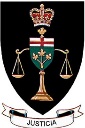 Participant Information FormThis form is to be used:in place of previous ‘counsel slips’, andfor all hearings using the CaseLines document sharing platform. For these hearings, parties or their representatives are to complete the form and upload it into the CaseLines event folder/bundle.Where possible, the moving party for the event should coordinate with other parties to complete one form for the hearing. In criminal matters, each party may prepare their own form. This form must be saved using the court’s document naming convention (e.g. Participant Information – All Parties – 01-JUN-2021 or Participant Information – Defendant Smith – 01-JUN-2021).CASE AND EVENT INFORMATIONPARTICIPANT INFORMATIONFor Plaintiff, Applicant, Moving Party, Crown:For Defendant, Respondent, Responding Party, Defence:For Other:Court File NumberCourt Location (e.g. Hamilton)Case NameType of HearingDate of HearingName of Person Appearing(and how they wish to be addressed, e.g. pronouns and/or prefix; also, if they wish, the phonetic pronunciation of their name)Name of PartyPhone NumberEmail AddressName of Person Appearing(and how they wish to be addressed, e.g. pronouns and/or prefix; also, if they wish, the phonetic pronunciation of their name)Name of PartyPhone NumberEmail AddressName of Person Appearing(and how they wish to be addressed, e.g. pronouns and/or prefix; also, if they wish, the phonetic pronunciation of their name)Name of Party / OrganizationPhone NumberEmail Address